TÖRTÉNELMI MELLÉKNEVEK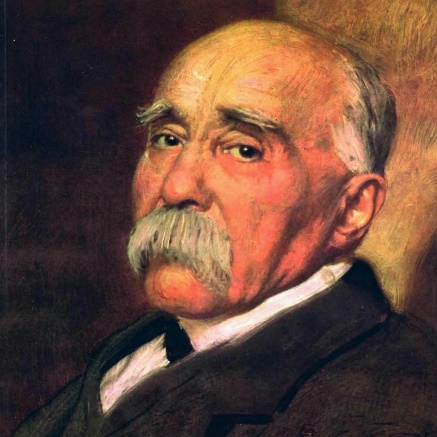 1. Ki látható a képen? ......................................................	1...2.  Milyen történelmi melléknevet kapott? ....................................................................................... 	1...3.  Miért kapta ezt a melléknevet? ........................................................................................	3...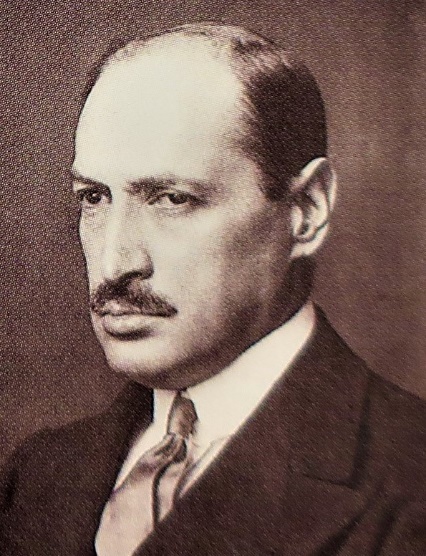 4. Ki látható a képen? ......................................................	1...5.  Milyen történelmi melléknevet kapott? 				.............................................................................	1...6.  Miért kapta ezt a melléknevet? ............................................................................ 	3...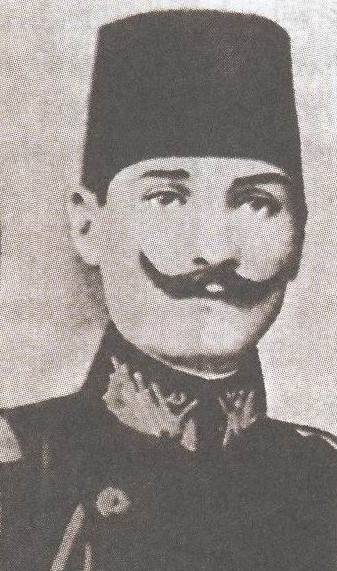 7. Ki látható a képen? ......................................................	1...8.  Milyen történelmi melléknevet kapott? 				.............................................................................	1...9.  Miért kapta ezt a melléknevet? ............................................................................ 	3...	..........................................................................................................................................................
